Slovenský zväz športového rybolovuSlovenský rybársky zväz – Rada ŽilinaMO SRZ Spišská Nová Ves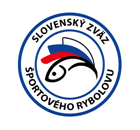 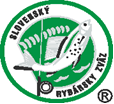 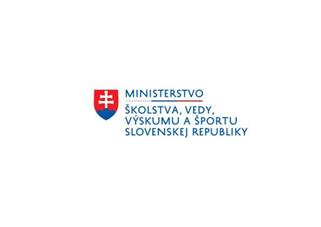 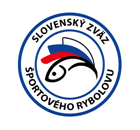 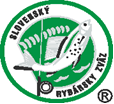 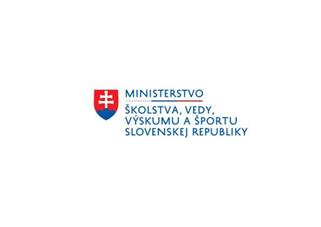 PropozícieLRU – Mucha1.liga1.dvojkolo03.06.2023 - 04.06.2023Spišská Nová Ves – rieka HornádPodľa plánu športovej činnosti  pre rok 2023 Slovenský zväz športového rybolovu v spolupráci so SRZ Rada Žilina a MO SRZ Spišská Nová Ves usporiada preteky 1. ligy 1. dvojkola (jar) v LRU–mucha. Účastníci pretekov: družstvá MO, MsO SRZBardejovBreznoGelnicaLiptovský MikulášPartizánske A MK BIBIOPovažská Bystrica ARožňava SKMSpišská BeláSpišská Nová Ves ASpišská Nová Ves BTrstená AVranov nad Topľou ATermín konania: 03.06.2023 - 04.06.2023 Miesto konania:  rieka Hornád č.5 	(Sektor A – Slovenský raj)					(Sektor B – mesto Spišská Nová Ves)Technické pokyny:Športové rybárske preteky sú usporiadané podľa zákona 216/2018 Z.z. § 20 a vykonávacej vyhlášky 381/2018 § 15.Preteká sa podľa súťažných pravidiel SZŠR pre LRU Mucha a aktuálnych modifikácií pre  rok 2023 Pretekárska trať:	Rieka Hornád č.5, revír 4-0670-4Trať bude postavená na rieke Hornád č.5, šírka povodia cca 5-15 m, hĺbka vody 0,2 – 1,5m.Sektor A brehový porast – skalnaté útesy (pre rozhodcu sú potrebné brodiace čižmy).Sektor B regulácia.Výskyt rýb:                 jalec hlavatý a obyčajný, pstruh potočný, pstruh dúhový, lipeň, sivoňBodované ryby:	 podľa pravidiel  LRU-MuchaZraz a štáb pretekov:	Slovenský raj – Čingov, turistické zariadenie IhlaNáhradná trať:		Nie je určená.Časový harmonogram pretekov:Sobota 03.06.202306:00 – 07:00  Prezentácia07:00 – 08:00  Slávnostné otvorenie pretekov,  losovanie 1. kola pretekov08:00 – 08:30  Presun pretekárov na stanovištia08:30 – 09:00  Príprava pretekárov09:00 – 12:00  1. kolo pretekov12:00 – 13:30  Obed – prestávka13:30 – 14:30  Losovanie 2. kolo pretekov14:30 – 15:00  Príprava pretekárov15:00 – 18:00 2. kolo pretekov18:45               Vyhlásenie výsledkov 1. dňa pretekov				Nedeľa 04.06.2023		07:00 – 08:00  Prezentácia a losovanie 3. kola pretekov08:00 – 08:30  Presun pretekárov na stanovištia08:30 – 09:00  Príprava pretekárov09:00 – 12:00  3. kolo pretekov12:00 – 13:30  Obed – prestávka13:30 – 14:00  Losovanie 4. kolo pretekov14:00 – 14:30  Presun pretekárov na stanovištia14:30 – 15:00  Príprava pretekárov15:00 – 18:00  4.kolo pretekov18:45 	Vyhlásenie výsledkov 2. dňa pretekov ako aj výsledkov jarného kola 1.ligy v LRU-mucha.Záverečné ustanovenia:Všetci pretekári musia mať platné registračné preukazy športovca SZŠR a preukazy člena SRZ. Vedúci družstva musí na požiadanie rozhodcu predložiť súpisku družstva.Preteká sa za každého počasia. V prípade búrky budú preteky prerušené a bude sa postupovať podľa platných súťažných pravidiel.Každý pretekár preteká na vlastnú zodpovednosť a riziko, za svoje správanie nesie plnú zodpovednosť.Tréning  na vytýčenej trati je možný do 19.05.2023 vrátane, s platným povolením na rybolov, po tomto termíne bude rieka Hornád č. 5 (revír č. 4-0670-4-1) pre pretekárov uzatvorená, vykonávanie lovu pretekármi je zakázané pod sankciou diskvalifikácie.Ubytovanie: usporiadateľ nezabezpečuje, možné zabezpečiť si individuálnenapr.: turistické zriadenie Ihla priamo na štábe v Slovenskom raji na Čingove     kontakt: Michal Pacák tel. 0905 341 770 www.slovenskyraj.sk/ihla.html Informácie o pretekoch:  Vladimír Vlk 0903 623 101Na zabezpečenie týchto pretekov bol použitý príspevok uznanému športu z Ministerstva školstva, vedy výskumu a športu Slovenskej republiky.Propozície kontroloval predseda ŠO LRU - mucha.Organizačný štáb Vám želá veľa úspechov na pretekoch.Petrov zdar!Organizačný štáb: Riaditeľ preteku: 	 Ing. Dušan KrempaskýGarant rady:  	 Ing. Peter AlexovičHlavný rozhodca: 	 Miroslav TimčákSektorový rozhodca:  Ján Šíma st.Bodovacia komisia:  hlavný rozhodca + 2 zabezpečí MO SRZ SNV Technický vedúci: 	 Vladimír Vlk, Peter Greňa Zdravotné zabezpečenie: linka 112 